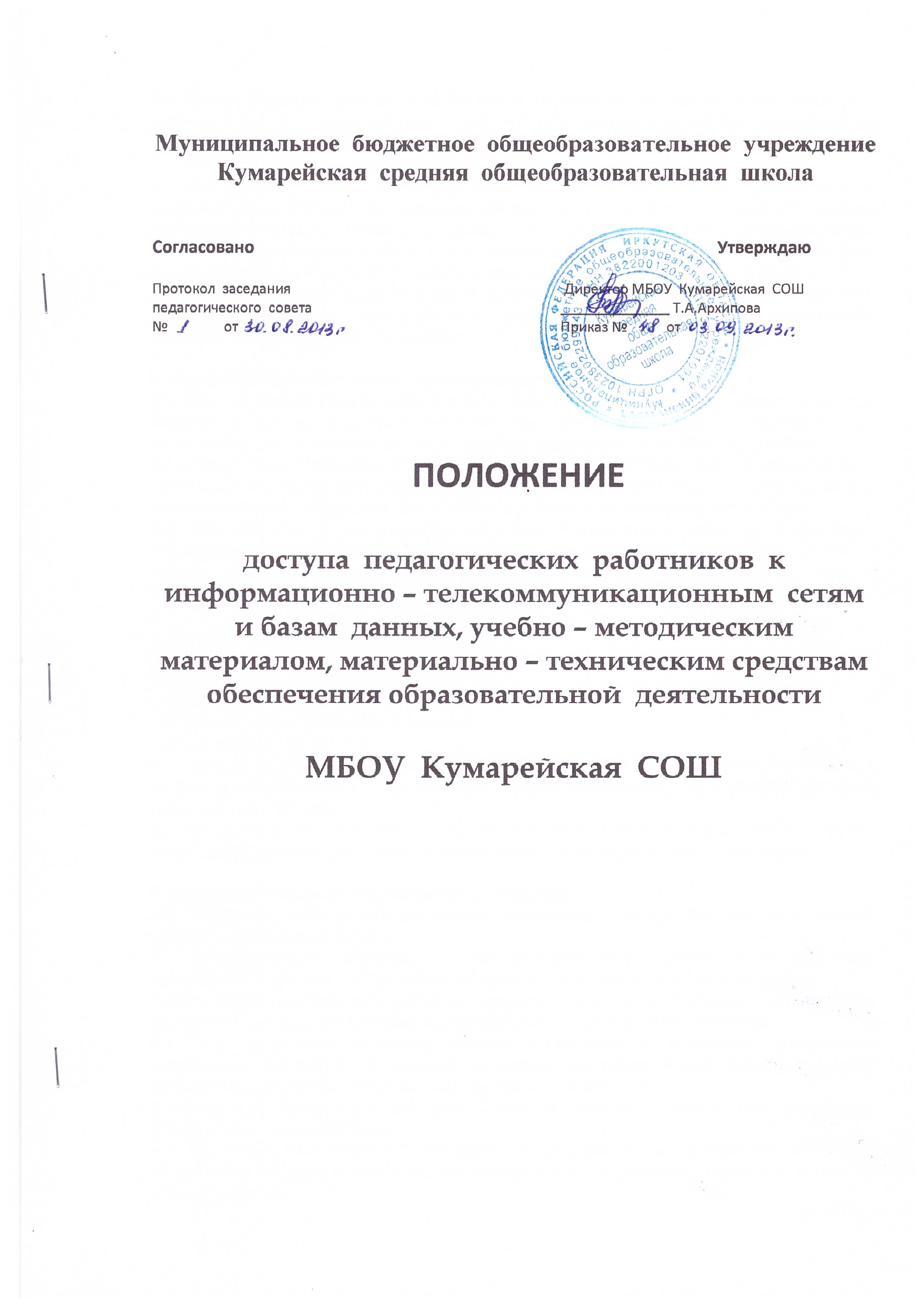 Настоящий Порядок доступа педагогических работников разработан в соответствии с пунктом 7 ч. 3 ст. 47 Федерального закона  «Об образовании в Российской Федерации» от 29 декабря 2012 г. № 273-ФЗ.1. Настоящий Порядок регламентирует доступ педагогических работников в муниципальном бюджетном общеобразовательном учреждении «Кумарейская средняя общеобразовательная школа» (далее – учреждение) к информационно-телекоммуникационным сетям и базам данных, учебным и методическим материалам, материально-техническим средствам обеспечения образовательной деятельности.2. Доступ педагогических работников к вышеперечисленным ресурсам обеспечивается в целях качественного осуществления образовательной и иной деятельности, предусмотренной Уставом учреждения.3. Доступ к информационно-телекоммуникационным сетям3.1. Доступ педагогических работников к информационно-телекоммуникационной сети Интернет в школе осуществляется с персональных компьютеров (ноутбуков и т.п.), подключенных к сети Интернет, без ограничения времени и потребленного трафика.3.2. Доступ педагогических работников к локальной сети Учреждения осуществляется с персональных компьютеров (ноутбуков, планшетных компьютеров и т.п.), подключенных к локальной сети Учреждения, без ограничения времени и потребленного трафика.3.3. Для доступа к информационно-телекоммуникационным сетям в Учреждении педагогическому работнику предоставляются идентификационные данные (логин и пароль /учётная запись/ электронный ключ и др.). Предоставление доступа осуществляется заместителем директора по УВР.4. Доступ к базам данных 4.1. Педагогическим работникам обеспечивается доступ к следующим электронным базам данных:- профессиональные базы данных;- информационные справочные системы;- поисковые системы.4.2. Доступ к электронным базам данных осуществляется на условиях, указанных в договорах, заключенных Учреждением с правообладателем электронных ресурсов (внешние базы данных).4.3. Информация об образовательных, методических, научных, нормативных и других электронных ресурсах, доступных к пользованию, размещена на сайте Учреждения.5. Доступ к учебным и методическим материалам 5.1. Учебные и методические материалы, размещаемые на официальном сайте школы, находятся в открытом доступе.5.2. Педагогическим работникам по их запросам могут выдаваться во временное пользование учебные и методические материалы, входящие в оснащение кабинетов.Выдача педагогическим работникам во временное пользование учебных и методических материалов, входящих в оснащение, осуществляется заведующими кабинетов.5.3. Срок, на который выдаются учебные и методические материалы, определяется заведующим кабинетом, на которого возложено прописанные обязанности, с учетом графика использования запрашиваемых материалов в кабинете.5.4. Выдача педагогическому работнику и сдача им учебных и методических материалов фиксируются в журнале выдачи.5.5. При получении учебных и методических материалов на электронных носителях, подлежащих возврату, педагогическим работникам не разрешается стирать или менять на них информацию.6. Доступ к материально-техническим средствам обеспечения образовательной деятельности6.1. Доступ педагогических работников к материально-техническим средствам обеспечения образовательной деятельности осуществляется:– без ограничения к спортивному залу и иным помещениям и местам проведения занятий во время, определенное в расписании занятий;6.2. Использование движимых (переносных) материально-технических средств обеспечения образовательной деятельности (телевизор, видеомагнитофон, стереосистема и т.п.) осуществляется с разрешения заместителя директора по УВР, ответственного за сохранность и правильное использование соответствующих средств.6.3. Выдача педагогическом работнику и сдача им движимых (переносных) материально-технических средств обеспечения образовательной деятельности фиксируются в журнале выдачи заместителем директора  по УВР.6.4. Для копирования или тиражирования учебных и методических материалов педагогические работники имеют право пользоваться ксероксом в кабинетах: учительская, кабинет ИКТ вне времени проведения занятий согласно расписания.6.5. Педагогический работник может сделать количество копий страниц формата А4, необходимое для его профессиональной деятельности.6.6. Для распечатывания учебных и методических материалов педагогические работники имеют право пользоваться принтером.6.7. Педагогический работник может распечатать на принтере количество страниц формата А4, необходимое для его профессиональной деятельности.6.8. Накопители информации (CD-диски, флэш-накопители, карты памяти), используемые педагогическими работниками при работе с компьютерной информацией, предварительно должны быть проверены на отсутствие вредоносных компьютерных программ. 